Registration form / AnmeldeformularConference: Building Bridges – shifting and strengthening visions – exploring alternatives /  Brücken bauen – Sichtweisen verändern und Visionen stärken – Alternativen erkunden 07-09 October 2016, Atelier der Akademie der bildenden Künste Wien (ehemals Semperdepot), Lehargasse 6-8, 1060 Wien.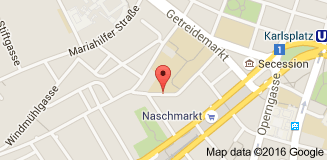 Opening Friday 09:00 	– 	Closing Sunday 16:00Please send to / Bitte senden an: Heidemarie Ambrosch, ambrosch@transform-network.net Name _____________________________ Surname  __________________________Address _____________________________________________________________Email-Address _________________________________________________________I take part on / Ich nehme teil amFriday	   □		Saturday   □		Sunday   □	Participation is free. Please check your travel and accommodation yourselves. /Die Teilnahme ist kostenlos, für Anreise und Unterkunft ist selbst zu sorgen.